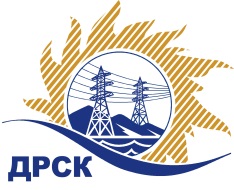 Акционерное Общество«Дальневосточная распределительная сетевая  компания»ПРОТОКОЛ № 599/УР-ВП по выбору победителя открытого электронного запроса предложений на право заключения договора на выполнение работ  «Капитальный ремонт ВЛ 0,4 кВ Теплоозёрского и Ленинского РЭС» филиала ЭС ЕАО закупка № 1050 раздел 1.1.  ГКПЗ 2016   ЕИС № 31603775747 (МСП)Форма голосования членов Закупочной комиссии: очно-заочная.ПРИСУТСТВОВАЛИ: 10 членов постоянно действующей Закупочной комиссии ОАО «ДРСК»  2-го уровня.ВОПРОСЫ, ВЫНОСИМЫЕ НА РАССМОТРЕНИЕ ЗАКУПОЧНОЙ КОМИССИИ: Об утверждении результатов процедуры переторжки.Об итоговой ранжировке заявок.О выборе победителя запроса предложений.РЕШИЛИ:По вопросу № 1Признать процедуру переторжки состоявшейсяУтвердить окончательные цены заявок участниковПо вопросу № 2Утвердить итоговую ранжировку заявокПо вопросу № 31. Планируемая стоимость закупки в соответствии с ГКПЗ: 9 546 955,00 руб. без учета НДС; 11 265 406,90 руб. с учетом НДС.2. Признать победителем запроса предложений на право заключения договора на выполнение работ «Капитальный ремонт ВЛ 0,4 кВ Теплоозёрского и Ленинского РЭС» для нужд филиала АО «ДРСК» «Электрические сети ЕАО» участника, занявшего первое место в итоговой ранжировке по степени предпочтительности для заказчика: ООО "ЭНЕРГОСИСТЕМА АМУР" (675000, Россия, Амурская область, г. Благовещенск, ул. Красноармейская, д. 102, литер А) на условиях: стоимость предложения 8 822 796,28 руб. (цена без НДС: 7 476 946,00 руб.). Условия оплаты: в течение 30 календарных дней с даты  подписания справки о стоимости выполненных работ КС-3 на основании счета, выставленного Подрядчиком. Срок выполнения работ: начало работ с момента заключения договора, окончание – 31.12.2016 г. Гарантия на своевременное и качественное выполнение работ, а также на устранение дефектов, возникших по вине Подрядчика, составляет 60 месяцев с момента приемки выполненных работ. Гарантия на материалы и оборудование поставляемые Подрядчиком составляет 60 месяцев. Срок действия оферты 120 календарных дней со дня, следующего за днем окончания приема заявок.Победитель  является субъектом МСП.Ответственный секретарь Закупочной комиссии 2 уровня  		                                                                М.Г.ЕлисееваЧувашова О.В.(416-2) 397-242г.  Благовещенск«20» июля 2016№п/пНаименование Участника закупки и его адресОбщая цена заявки до переторжки, руб. Общая цена заявки после переторжки, руб. 1.АО «ВСЭСС» (Россия, г. Хабаровск, ул. Тихоокеанская, 165, 680042)11 209 569,30 руб. (цена без НДС: 9 499 635,00 руб.)10 030 253,70 руб. (цена без НДС: 8 500 215,00 руб.)2.ООО "Амур-ЭП" (680032, Хабаровский край, г. Хабаровск, пр-кт 60 лет Октября, 128 А)11 227 700,00 руб. (цена без НДС: 9 515 000,00 руб.)8 846 106,14 руб. (цена без НДС: 7 496 700,12 руб.)3.ООО "Сельэлектрострой" (679015, Россия, Еврейская автономная обл., г. Биробиджан, ул. Советская, д. 127 В)11 227 700,00 руб. (цена без НДС: 9 515 000,00 руб.)Заявка не поступила4.ООО "Электросервис" (ЕАО г. Биробиджан ул Миллера 8б)11 227 700,00 руб. (цена без НДС: 9 515 000,00 руб.)Заявка не поступила5.ООО "ЭНЕРГОСИСТЕМА АМУР" (675000, Россия, Амурская область, г. Благовещенск, ул. Красноармейская, д. 102, литер А)11 228 290,00 руб. (цена без НДС: 9 515 500,00 руб.)8 822 796,28 руб. (цена без НДС: 7 476 946,00 руб.)Место в итоговой ранжировкеНаименование и адрес участникаЦена заявки до переторжки, руб.Окончательная цена заявки, руб.1 местоООО "ЭНЕРГОСИСТЕМА АМУР" (675000, Россия, Амурская область, г. Благовещенск, ул. Красноармейская, д. 102, литер А)11 228 290,00 руб. (цена без НДС: 9 515 500,00 руб.)8 822 796,28 руб. (цена без НДС: 7 476 946,00 руб.)2 местоООО "Амур-ЭП" (680032, Хабаровский край, г. Хабаровск, пр-кт 60 лет Октября, 128 А)11 227 700,00 руб. (цена без НДС: 9 515 000,00 руб.)8 846 106,14 руб. (цена без НДС: 7 496 700,12 руб.)3 местоАО «ВСЭСС» (Россия, г. Хабаровск, ул. Тихоокеанская, 165, 680042)11 209 569,30 руб. (цена без НДС: 9 499 635,00 руб.)10 030 253,70 руб. (цена без НДС: 8 500 215,00 руб.)4 местоООО "Сельэлектрострой" (679015, Россия, Еврейская автономная обл., г. Биробиджан, ул. Советская, д. 127 В)11 227 700,00 руб. (цена без НДС: 9 515 000,00 руб.)11 227 700,00 руб. (цена без НДС: 9 515 000,00 руб.)4 местоООО "Электросервис" (ЕАО г. Биробиджан ул Миллера 8б)11 227 700,00 руб. (цена без НДС: 9 515 000,00 руб.)11 227 700,00 руб. (цена без НДС: 9 515 000,00 руб.)